МИНИСТЕРСТВО ПРОСВЕЩЕНИЯ РОССИЙСКОЙ ФЕДЕРАЦИИДепартамент образования и науки Тюменской областиУправление образования Вагайского районаИртышская ООШ, филиал МАОУ Бегишевская СОШ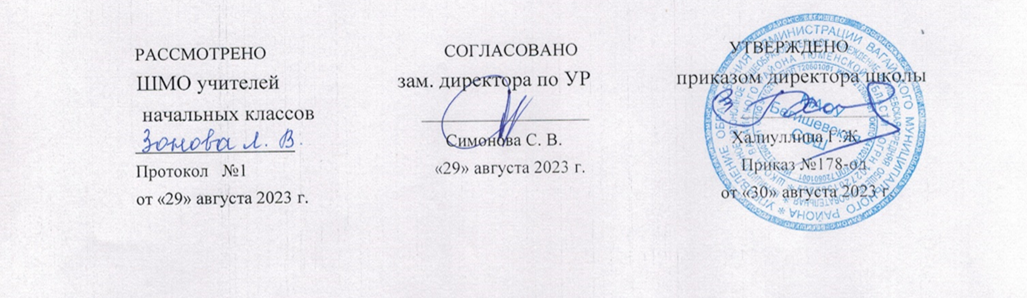 Адаптированная основная образовательная программаначального общего образования для обучающихся с умственной отсталостью(интеллектуальными нарушениями)вариант 2по учебному предмету «Окружающий природный мир»1 классСоставитель: учитель начальных классовЗонова Л.В.Иртыш 2023 годОКРУЖАЮЩИЙ ПРИРОДНЫЙ МИР. 1 КЛАСС(вариант 2)ПОЯСНИТЕЛЬНАЯ ЗАПИСКА     Данная рабочая программа разработана на основе Федерального государственного образовательного стандарта образования обучающихся с умственной отсталостью (интеллектуальными нарушениями), адаптированной основной общеобразовательной программы образования обучающихся с умственной отсталостью (интеллектуальными нарушениями) (вариант 2).     Цель образовательно-коррекционной работы с учетом специфики учебного предмета: формирование представлений о живой и неживой природе, о взаимодействии человека с природой, бережного отношения к природе.Задачи программы:формирование первоначальных представлений о природе, об объектах и явлениях неживой природы;формирование интереса к разнообразию окружающего мира;формирование временных представлений;формирование представлений  о растительном и животном мире;формирование и расширение словарного запаса (пассивный словарь);знакомство с функциональными свойствами объектов в процессе наблюдения;формирование представлений  о явлениях природы, сезонных и суточных изменениях (лето, осень, зима, весна, день, ночь);формирование элементарных экологических представлений (люди, растения и животные; строение тела, способ передвижения, питание);развивать сенсорно-перцептивные способности учащихся: учить выделять знакомые объекты из фона зрительно, тактильно и на вкус (исходя из целесообразности и безопасности).Программа представлена следующими разделами «Растительный мир», «Животный мир», «Временные представления», «Объекты неживой природы».ОСОБЕННОСТИ ОБУЧЕНИЯОбщая характеристика учебного предмета:     Учебный курс «Окружающий природный мир» занимает особое место среди учебных предметов. Образно говоря, это то, что «всегда с тобой», поскольку познание детьми окружающего мира не ограничивается рамками урока. Оно продолжается постоянно в школе и за её стенами. Сам учебный курс является своего рода системообразующим стержнем процесса взаимодействия человека и окружающего мира природы.      В ходе ознакомления с окружающим миром имеются большие возможности расширить и уточнить представления маленького ребёнка с особенностями развития о том мире, в котором он живёт. Выделить и сделать объектом его внимания те условия существования, которые будут окружать его на протяжении всей жизни. На первом году обучения в содержание работы по предмету входит пробуждение и развитие у детей интереса к восприятию объектов природы в процессе наблюдения. В этот период идёт накопление представлений об отдельных объектах и явлениях природы из ближайшего окружения детей. При этом задачи ограничиваются узнаванием, различением некоторых конкретных растений, животных, явлений и пр.Направления коррекционной работы: – налаживание эмоционального контакта с ребенком, на основе которого впоследствии строится взаимодействие педагога с ребенком в процессе совместной деятельности. – поддержание собственной активности ребенка, так как развитие социально окружающего мира невозможно без активного и сознательного участия ребенка в процессе;–  формирование положительного отношения ребёнка к заданию, преодоление деструктивного поведения;– понимание темпа восприятия происходящих событий ребёнком;–  поддержание интереса ребёнка к заданию;– изменение мотивации деятельности ребёнка из ненаправленной в целенаправленную.   На первых занятиях поддерживается четкая пространственно-временная структура. Каждое занятие имеет чётко выраженные начало и конец, отдельные задания внутри занятия отделяются друг от друга. Структурировано пространство помещения класса – определенные задания связаны с определенным местом или предметом в нём.Сложные задания чередуются с простыми, напряжение с расслаблением. Для этого в канву занятий включаются тактильно-ритмические игры (или другие задания, которые нравятся детям).      Содержание обучения на уроках «Окружающий природный мир» разнообразно, определяется многообразием дефектов развития, присущих детям класса. Нарушения памяти, внимания, мышления, моторики, зрительно-двигательной координации отражаются на результатах обучения, возможностях детей, требуют проведение игр и упражнений, направленных на коррекцию этих нарушении.     Занятия сопровождаются живой эмоциональной речью учителя, побуждающей учащихся к активной деятельности. Учитель стимулирует и организовывает двигательную активность каждого ребенка на уроке.Описание места учебного предмета, курса в учебном планеВ Федеральном компоненте государственного стандарта «Окружающий природный мир» обозначен как самостоятельный предмет, что подчеркивает его особое значение в системе образования детей с ТМНР. На его изучение отведено 66  часов,  2  часа  в неделю, 33 учебные недели.Интеграция с другими предметами с  учётом  общих  целей изучения курса, определённых Федеральным государственным  стандартом «Окружающий социальный мир», «Человек».Учебную работу на уроках «Окружающий природный мир» строится концентрически так, чтобы ранее пройденный материал постоянно включался в новые виды работ, закреплялся и вводился в самостоятельную деятельность детей на различных этапах урока.     В соответствии с требованиями ФГОС к АООП для обучающихся с умеренной, тяжелой, глубокой умственной отсталостью, с ТМНР (вариант 2) результативность обучения каждого обучающегося оценивается с учетом особенностей его психофизического развития и особых образовательных потребностей. Формы контроля     При выполнении заданий оценивается уровень сформированности действий и представлений каждого ученика. Оценка сформированности представлений происходит в ходе выполнения заданий на различные действия.ПЛАНИРУЕМЫЕ РЕЗУЛЬТАТЫ ИЗУЧЕНИЯ УЧЕБНОГО ПРЕДМЕТАПланируемые личностные и предметные результаты освоения учебного предметаФизические характеристики персональной идентификации:- определяет свои внешние данные (с помощью);-  определяет состояние своего здоровья (хорошо – плохо, болит – не болит).Гендерная идентичность- определяет свою половую принадлежность (без обоснования);Возрастная идентификация- проявляет уважение к людям старшего возраста.«Уверенность в себе»- осознает, что может, а что ему пока не удается;«Чувства, желания, взгляды»- понимает язык эмоций (позы, мимика, жесты и т.д.);- проявляет собственные чувства (позы, мимика, жесты и т.д.).«Социальные навыки»- умеет устанавливать контакты (на элементарном уровне);- пользуется речевыми и жестовыми формами взаимодействия для установления контактов;- участвует в совместной деятельности (играх, танцах и др., в создании совместных панно, рисунков, аппликаций);Развитие мотивов учебной деятельности:- проявляет мотивацию благополучия (желает заслужить одобрение);Ответственность за собственное здоровье, безопасность и жизнь- осознает, что определенные его действия несут опасность для него; Экологическая ответственность- не мусорит на улице;Формирование эстетических потребностей, ценностей, чувств:- наблюдает за окружающими предметами и явлениями при указании на них;Развитие навыков сотрудничества со взрослыми и сверстниками:- принимает участие в коллективных делах и играх;     Планируемые предметные результаты:узнавать изученные объекты и явления  неживой и живой природы;сравнивать объекты живой и неживой природы на основе внешних признаков, проводить простейшую классификацию изученных объектов природы;уметь работать с пиктограммами по теме «растения»;совместно с учителем отбирать картинки с изображением  осени, зимы весны, лета;показывать и брать предмет одежды, называемый учителем;рассматривать лист, раскрашивать;проводить элементарные наблюдения;уметь рассматривать картинки  в книге, на мониторе;узнавать изученные природные объекты;узнавать и выделять объект (елка) среди 2-3х совместно с учителем;узнавать изученные объекты;узнавать изученных животных;узнавать и определять объекты окружающей действительности;различать объекты природы и рукотворного мира;классифицировать предметы по характеру материала; бережно относиться к вещамразличать живые объекты природы (звери) на пиктограммахпонимать необходимость  соблюдения правил безопасного поведения   на улице;проявлять уважение к взрослым;Планируемые результаты сформированности базовых учебных действийПодготовка ребенка к нахождению и обучению в среде сверстников, к эмоциональному, коммуникативному взаимодействию с группой обучающихся:входить и выходить из учебного помещения со звонком;ориентироваться в пространстве класса (зала, учебного помещения), пользоваться учебной мебелью; адекватно использовать ритуалы школьного поведения (поднимать руку, вставать и выходить из-за парты и т. д.); принимать цели и включаться в деятельность (с помощью); следовать предложенному плану; передвигаться по школе, находить свой класс, другие необходимые помещения;понимать словесную (жестовую) инструкцию;выполнять стереотипную инструкцию;принимать помощь.Количество учебных часовНа изучение предмета «Окружающий природный мир» отведено 33 часа, 1 час в неделю, 33 учебные недели.КАЛЕНДАРНО-ТЕМАТИЧЕСКОЕ ПЛАНИРОВАНИЕТематическое планирование учебного материала УЧЕБНО-МЕТОДИЧЕСКОЕ И  МАТЕРИАЛЬНО-ТЕХНИЧЕСКОЕ ОБЕСПЕЧЕНИЕ- Федеральный государственный образовательный стандарт образования обучающихся с умственной отсталостью (интеллектуальными нарушениями) (Утвержден Приказом Минобрнауки России от 19 декабря 2014 г. № 1599);- адаптированная  основная общеобразовательная программа образования обучающихся с умственной отсталостью (интеллектуальными нарушениями) (вариант 2);Материально-техническое обеспечение:дидактический материал: изображения (картинки, фото, пиктограммы) альбомы с демонстрационным материалом в соответствии с темами занятий; мебель: шкафы для хранения, стулья, столы; образцы материалов, различных по фактуре, вязкости, температуре, плотности;игрушки, наборы посуды, мебели, одежда и обувь для куклы, мозаики, пазлы - вкладыши.компьютерные обучающие игры ( «Лунтик познает мир»);натуральные объекты (игрушки, одежда), муляжи, макеты;разрезные карточки по темам;демонстрационные карточки  по темамнастольно-печатные игры по темам.№ п/пТЕМА УРОКАКоличество часов1 модуль. Золотая осень.1 модуль. Золотая осень.41Человек и природа. Экскурсия по центру. ОТ и ТБ12«Осень, в гости просим!». Беседа. Рассматривание картин.13Одежда и обувь человека осенью. Одень куклу на осеннюю прогулку.14«Что нам осень принесла?». Овощи. Фрукты. Грибы.12 модуль. Природа осенью.2 модуль. Природа осенью.55Какие бывают растения?  Деревья.  ОТ и ТБ. Части дерева.16Явления природы: дождь, листопад.17А кто такие птички? Домашние и дикие. Перелетные и неперелетные.18Занятия и труд людей осенью. "В гости к осени" урок-игра.19В мире  животных. Звери и птицы.13 модуль. Зимушка-зима.3 модуль. Зимушка-зима.410"Здравствуй, зимушка-зима!". ОТ и ТБ. Одежда и обувь человека зимой.111Зимние явления природы (снег, метель, лед).112Зимние забавы.113Новый год. Изготовление украшений на елку.14 модуль. Природа и человек.4 модуль. Природа и человек.314Животные и птицы зимой. Дикие и домашние животные. ОТ и ТБ.115Время года: зима. Что бывает зимой?116Природа и рукотворный мир. Явления природы.15 модуль. Весна, пришла!5 модуль. Весна, пришла!717Оживает все кругом! ОТ и ТБ.118Одежда и обувь весной.119Растения весной. Части растений.120Комнатные растения. Уход.121Животные весной.122Труд людей весной.123Части суток. День. 16 модуль. Повторение.6 модуль. Повторение.1024Части суток. Ночь. ОТ и ТБ.125Закрепление по теме "Животные".12627 Закрепление по теме "Птицы".22829 Закрепление по теме "Растения".230Закрепление по теме "Растения".131Закрепление по теме "Явления природы".132Закрепление по теме "Явления природы".133Скоро лето! Итоги года.1